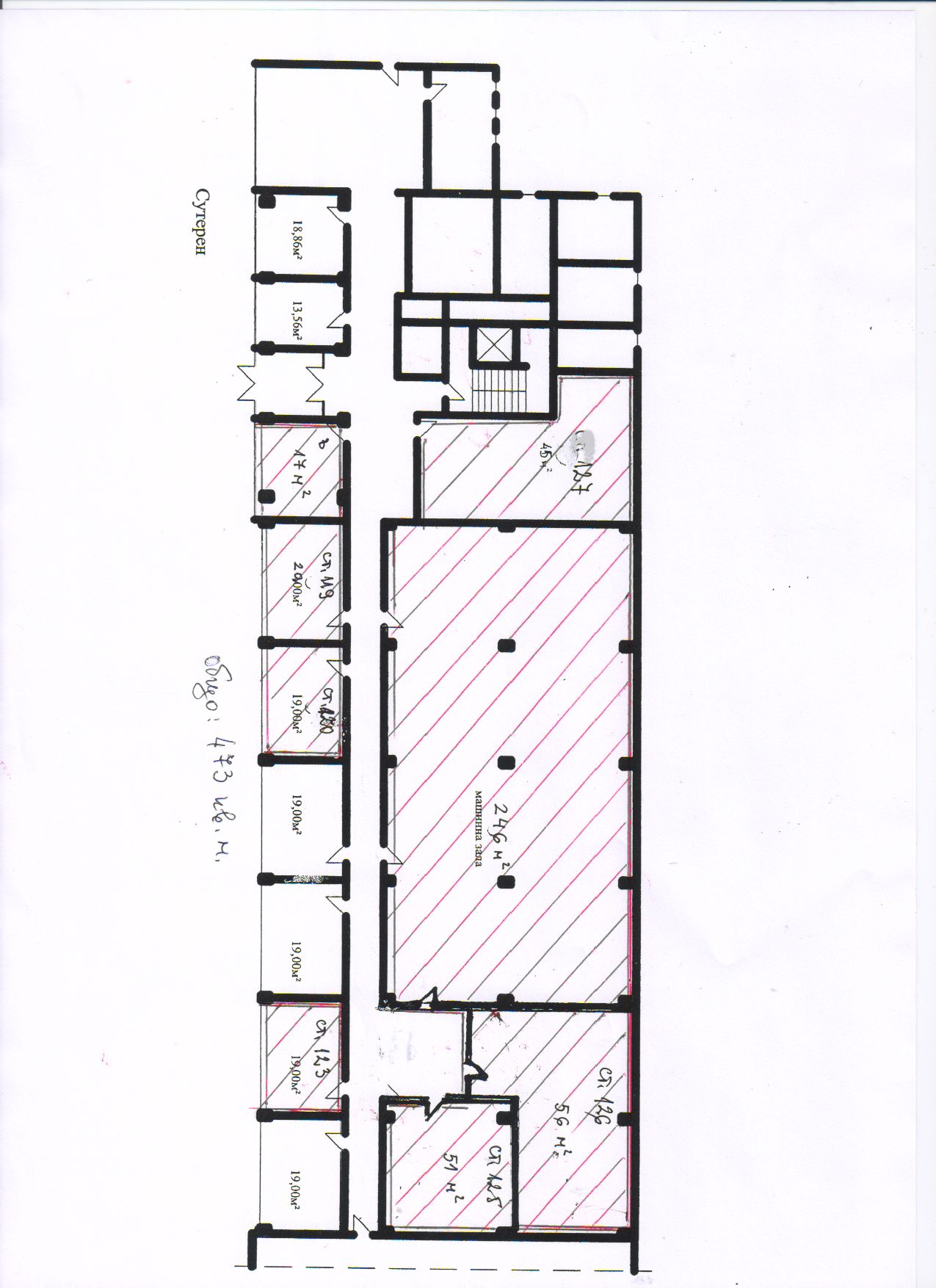 Етаж първи от сграда с идентификатор 14218.514.230.5Помещенията, който се отдават под наем са защриховани.